Κωδ. Σχεδίου: 2016-1-BE01-KA201-016298Στο Vidin της Βουλγαρίας πραγματοποιήθηκε η εναρκτήρια συνάντηση του σχεδίου Erasmus + με τίτλο Informath, στο οποίο συμμετέχει η Διεύθυνση Δευτεροβάθμιας Ν. Καρδίτσας.Αφορά τη μη τυπική προσέγγιση της διδασκαλίας των Μαθηματικών που θα βοηθήσει ουσιαστικά στην τυπική γνώση όπως αυτή διαμορφώνεται από τα πλαίσια σπουδών.Τα παραδοτέα του προγράμματος θα είναι παιγνίδια, αφίσες, κείμενα , δραστηριότητες και θα αφορούν τρείς ηλικιακές ομάδες (6-9, 10-14 και 15+ετών). Όλα τα παραδοτέα θα είναι στα Αγγλικά καθώς και στην γλώσσα της κάθε χώρας που συμμετέχει.Στη πρώτη συνάντηση παρουσιάστηκαν οι οργανισμοί της κάθε χώρας, τέθηκαν οι προθεσμίες και τα στάδια υλοποίησης. Επίσης υπήρξαν κάποια παραδείγματα εφαρμογής δραστηριοτήτων στα μαθηματικά μικρών τάξεων. Να σημειωθεί ότι όλο το υλικό θα εφαρμοστεί από εκπαιδευτικούς όλων των χωρών και θα υπάρξει συμμετοχή και Πανεπιστημιακού φορέα.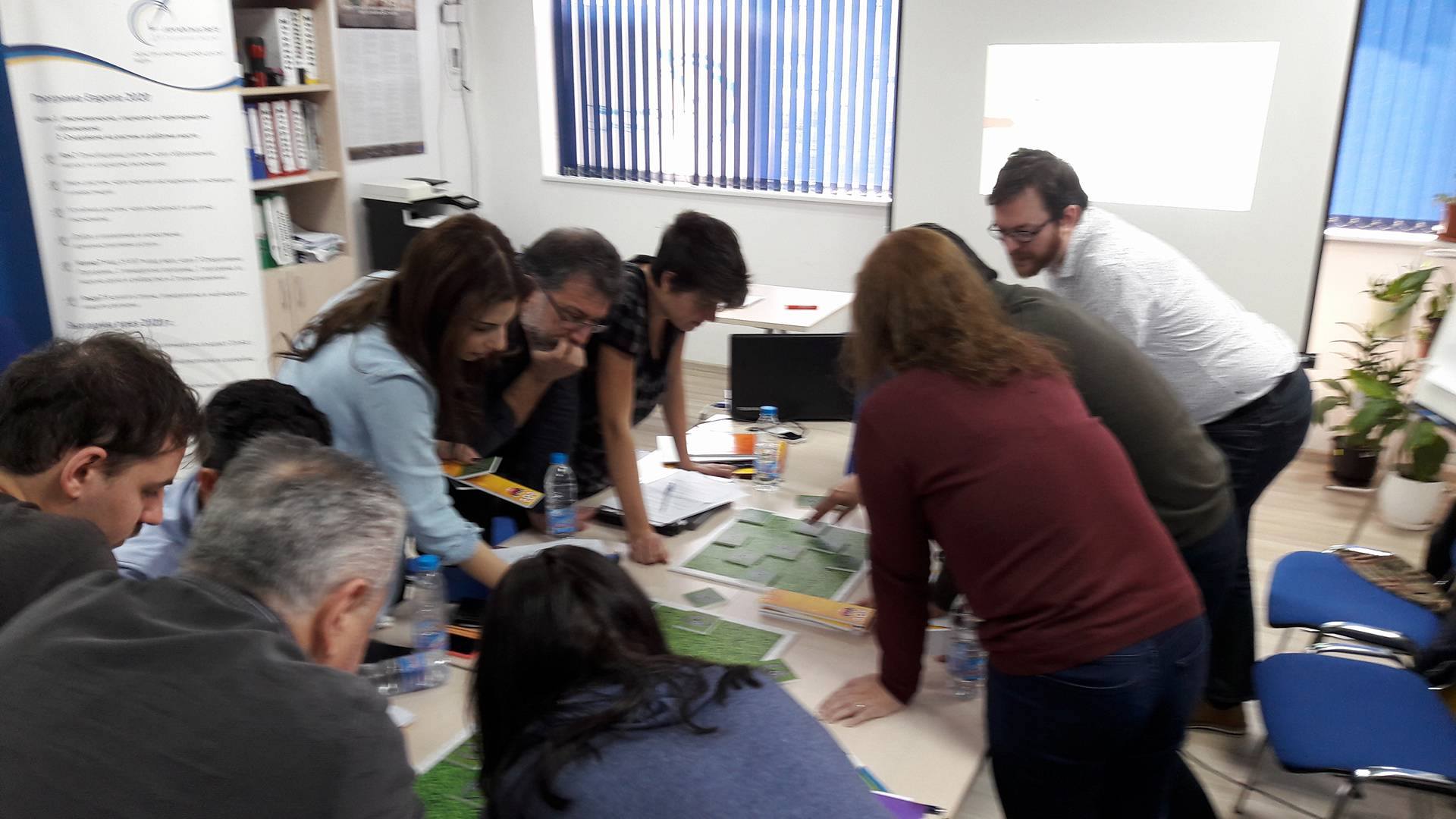 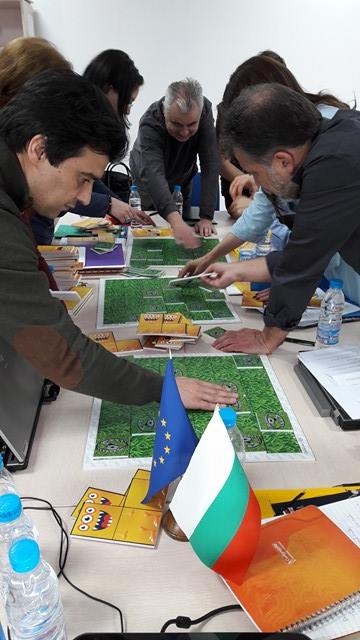 